Learn necessary skills for getting, keeping, and advancing in a job, from interviewing to communication and conflict resolution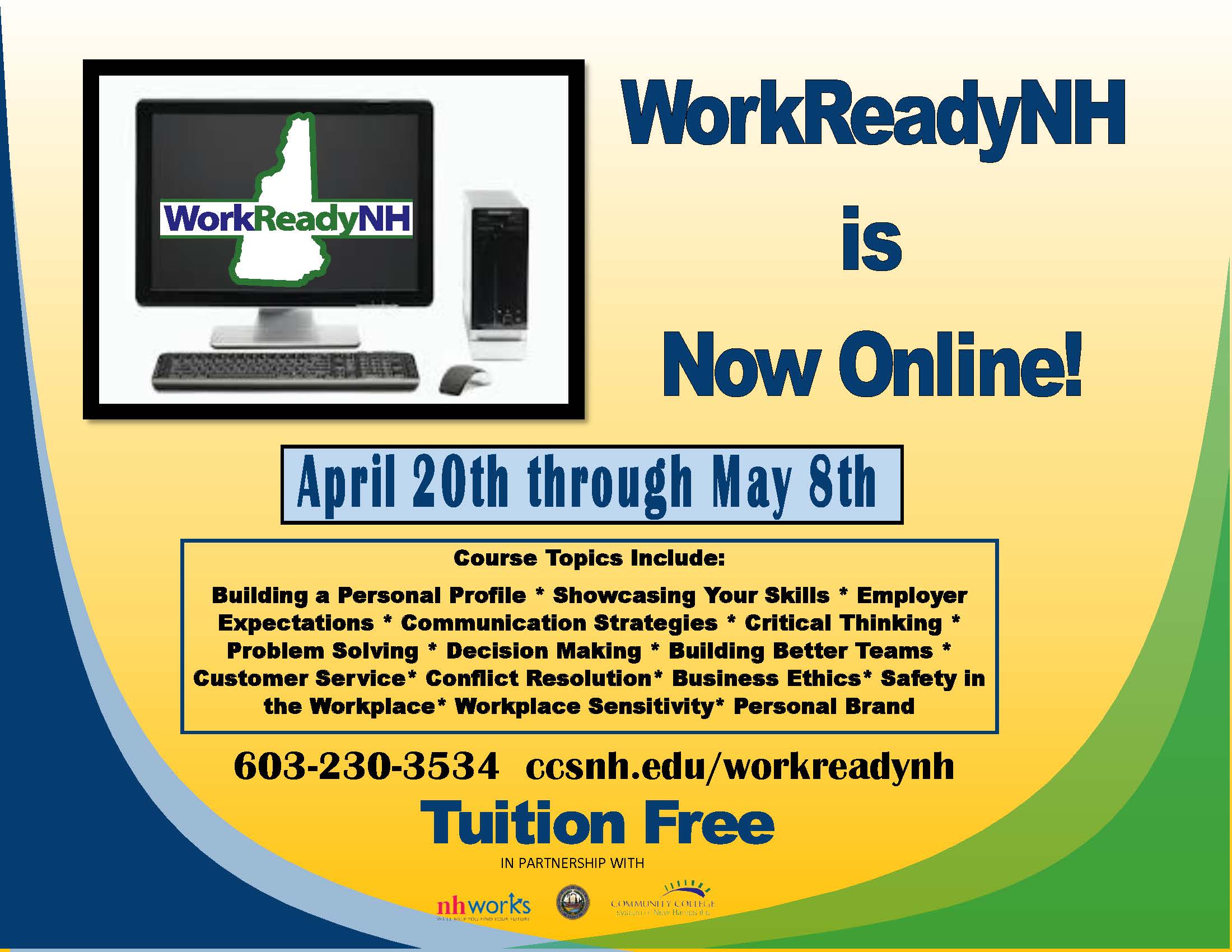 After 60 hours of online learning, you will earn two highly recognized credentials:WorkReadyNH Certificate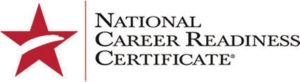 National Career Readiness Certificate (NCRC) issued by ACT